Религиозная организация – духовная образовательная организация высшего образования «Московская духовная академия Русской Православной Церкви»Кафедра филологии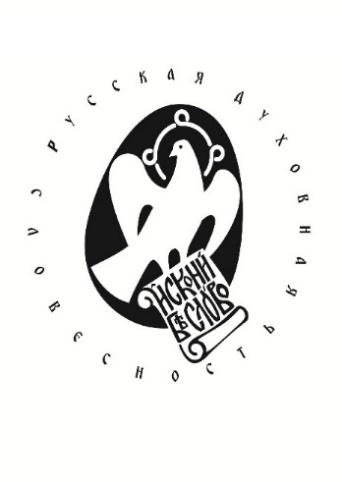 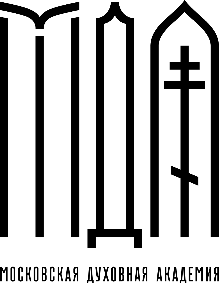 ПРОГРАММАВсероссийскойнаучно-богословской конференции(с международным участием)кафедры филологииМосковской духовной академии«Таинство слова и образа»посвященной 1160-летию со дня возникновения славянской письменности  24-25 ноября 2022 годаОрганизационный комитет конференцииПредседатель организационного комитетаВладимир Михайлович Кириллиндоктор филологических наук, профессор, заведующий кафедрой филологии Московской духовной академииЧлены оргкомитетаСвященник Дмитрий Барицкий кандидат богословия, доцент кафедры филологии Московской духовной академии, заведующий отделением «Русской духовной словесности» магистратуры МДААлександра Евгеньевна Соболевакандидат филологических наук, доцент кафедры филологии Московской духовной академии  Каролина Игоревна Гуревичкандидат филологических наук, преподаватель и научный сотрудник кафедры филологии Московской духовной академииСекретарь организационного комитетаКонстантин Николаевич Малакаеваспирант, методист кафедры филологии Московской духовной академииКонтактные данныеКафедра филологииМосковской духовной академииslovo-obraz2022@inbox.ru24 НОЯБРЯРЕГИСТРАЦИЯ УЧАСТНИКОВ (9:00 – 9:30) ПЛЕНАРНОЕ ЗАСЕДАНИЕ (9:30) (очно с дистанционным участием)1. Епископ Кирилл (Зинковский), ректор Московской духовной академииПриветственное слово 2. Владимир Михайлович КириллинМитрополит Московский и всея Руси Даниил о священническом служении 3. Архимандрит Симеон (Томачинский) Служба святому царевичу Димитрию Угличскому как пример историографической концепции в гимнографии4. Александра Евгеньевна Соболева, иерей Кирилл Дмитриевич Прихотько Зачем студентам рукописи, или результаты и перспективы работы Археографического кабинета МДА 1 СЕКЦИЯ ЯЗЫК ЦЕРКОВНО-СЛАВЯНСКОЙ ПИСЬМЕННОСТИ: ИСТОРИЯ И СОВРЕМЕННОСТЬ(очно с дистанционным участием)(11:00)1. Наталья Ефимовна Афанасьева Многозначность поэтического слова в контексте семантических констант византийско-славянской гимнографии2. Юлия Викторовна Коренева «Святыня»: история слова и его функционирование в русском религиозном тексте3. Сергей Владимирович Феликсов К вопросу о семантической классификации лексики православного вероучения в церковнославянском языке4. Дарья Сергеевна Карасева Духовные основы языка в преподавании дисциплины «Русский язык и культура речи» студентам духовной семинарии5. Лариса Евгеньевна Ильина Объем и содержание понятий святотатство, богохульство, кощунство на древнегреческом, латинском и русском языках6. Михаил Александрович Кильдяшов Значение славянской письменности в современных социокультурных условиях7. Святослав Николаевич Худовеков, прот. Святые равноапостольные братья и византийская традиция культурного влияния8. Каролина Игоревна Гуревич Образ половцев в Киево-Печерском патерике: возможности для спасения 9. Иеромонах Далмат (Юдин) О составе текстов авторского сборника свт. Кирилла Туровского, который упомянут в древнерусском Часослове XIII в. как «Устав убогаго Кирилла».10. Александр Сергеевич ТерентьевЯвление Божией Матери прп. Сергию Радонежскому в свете ранних редакций его Жития11. Иван Сергеевич Перминов, иерей История списков оригинального памятника славяно-русской гимнографии XV в. «Кондаки и Икосы святителю Иоанну Златоусту»12. Павел Валентинович Островский Как исправлялись древнерусские богослужебные тексты в XVII в. на примере песнопений прп. Александру Свирскому.2 СЕКЦИЯ СЛАВЯНО-РУССКАЯ ЦЕРКОВНАЯ ЛИТЕРАТУРА (XI – XX вв.) (дистанционно)1. Марина Семеновна Крутова О функциях надстрочных знаков в древнерусских списках произведений о святителе Николае Мирликийском2. Валерий Александрович Мишланов К становлению и развитию полипредикативного синтаксиса в древнецерковнославянском языке3. Людмила Борисовна Карпенко Древнецерковнославянская письменность в исследованиях отечественных палеославистов: начальный этап4. Елена Валерьевна Грудинина О влиянии культурного дискурса эпохи на развитие русского литературного языка в XX - начале XXI века5. Наталия Вениаминовна Макшанцева Формирование духовно-нравственного мира личности (на примере концепта милосердие) 6. Константин Александрович Костромин, прот. Национально-религиозная идентичность в антилатинских эпизодах древнерусской гимнографии7. Александр Юрьевич Семанин О чине святости св. Андрея Смоленского (постановка проблемы)8. Татьяна Евгеньевна Зинкевич Образы святых жен в житиях прпп. Симеона Столпника и Симеона Дивногорца (на материале ОР РГБ)9. Татьяна Евгеньевна Лебедева К вопросу о возможных источниках Жития Антония Дымского10. Иннокентий Сергеевич Семенов, иерей Риторический аспект проповеди протоиерея Иоанна Восторгова в предреволюционный период русской истории (1906 –1917 гг.)11. Алексей Игоревич Костин  Система вокализма в богослужебной речи 3 СЕКЦИЯБОГОСЛОВИЕ, ЛИТЕРАТУРА И СЕМИОТИКА КУЛЬТУРЫ  (очно с дистанционным участием) (11:00)1. Анна Александровна Бочарова Евангельские реминисценции в романе Ф.М. Достоевского «Бедные люди»2. Татьяна Сергеевна Карпачева «Лавровые венки на вшивые головы»: к осмыслению героев Ф.М. Достоевского Миколки и Хромоножки3. Тамара Павловна Баталова, Галина Всеволодовна Федянова «Я воле Господа покорна»: Проблема личности героини романа Ф.М. Достоевского «Бедные люди»5. Валентина Николаевна Степченкова Психологизм как свойство стиля романа Ф. М. Достоевского «Бесы»6. Анастасия Евгеньевна ЧерноваХристианские сюжеты и образы современной военной поэзии7. Сергей Анатольевич Васильев «... Душа моя страданиями человечества уязвленна стала». Черты православной культуры в образе повествователя «Путешествия из Петербурга в Москву» А.Н. Радищева.8. Николай Сергеевич Артёмов Прототип теологической модели понимания светских текстов9. Дмитрий Сергеевич Барицкий, иерей Опыт риторико-нарратологического анализ экзегезы Евангельского повествования 10. Розалия Моисеевна Рупова Европейская культура как расширенный комментарий к Священному Писанию: герменевтический аспект11. Людмила Вячеславовна Прохоренко Учебные и научные тексты в условиях медиатизации образования12. Мелетий (Соколов), игум. Интернет как пятая фактура речи  4 СЕКЦИЯРЕЛИГИОЗНАЯ ПРОБЛЕМАТИКА РУССКОЙ ЛИТЕРАТУРЫ(XVIII – XX вв.)(дистанционно)(11:00)1. Ирина Александровна Киселева, Елена Сергеевна Сахарчук Проблема духовного возрастания личности в романе Ф.М. Достоевского «Подросток»: теолого-педагогический аспект  2. Ксения Алексеевна Поташова Змий и дракон как визуальные символы врага в батальной поэзии 1810-х годов 3. Алена Сергеевна Ермакова Духовная наполненность пространства в ранних кавказских поэмах М.Ю. Лермонтова4. Наталия Ивановна Милевская «…Безостановочный мистик – Лермонтов»5. Денис Владимирович Макаров Рождественский рассказ А.П. Чехова «Ванька» в контексте жанра и современной критики6. Ольга Александровна Ковыршина Роль библейских образов-символов в повести М.М. Пришвина «Мирская чаша» и в рассказе И.А. Бунина «Чаша жизни»7. Елена Леонидовна Сузрюкова Событийный и семантический сюжет в циклах рассказов В.А. Никифорова-Волгина «Детство» и «Из воспоминаний детства»8. Светлана Валентиновна ГерасимоваНовозаветный культурный код и китайский дракон 9. Ольга Анатольевна Бердникова, Татьяна Николаевна Голицына «Гений места» в произведениях современной литературы (Евг. Водолазкин  «Дом и Остров или Инструмент языка» и С. Шаргунов «Саров. Два подвига»)10. Людмила Васильевна СтебеневаПоэт – художник-иконописец: об эстетической доминанте в поэзии протоиерея Геннадия Заридзе11. Алиса Алиевна Саитбаталова Религиозное видение мира в ХХ веке: теодицея в творчестве К.С. Льюиса25 НОЯБРЯ1 СЕКЦИЯСЛАВЯНО-РУССКАЯ ЦЕРКОВНАЯ ЛИТЕРАТУРА (XI – XX вв.) (дистанционно)(10:00)1. Даниил Сергеевич Салищев, иерей Интертекстуальный анализ как метод интерпретации текстов церковной литературы (на примере избранных проповедей свт. Филарета (Дроздова)2. Антон Владиславович Щепёткин, диакон «Канон о грехе» в «Рязанском служебнике»3. Анна Михайловна Ланцева  Ранняя чешская гимнография на славянском языке: особенности и национальная специфика 4. Сергей Александрович Колесников  Русская Церковь и военная литература Московского царства5. Светлана Олеговна Захарченко Родословная семейства преподобного Оптинского старца Макария (Иванова)6. Светлана Викторовна Сысоева Эмоционально-смысловая доминанта праздничных посланий преподобного Амвросия Оптинского7. Наталья Викторовна Пращерук  Пастырь и художник: о духовной прозе свт. Игнатия Брянчанинова8. Сергий Александрович Ларюшкин, прот.  Традиции и новаторство в современной гимнографии (на примере богослужебных текстов новомучеников)9. Евгений Григорьевич Малюта Молитвы князя Симеона Шаховского2 СЕКЦИЯРЕЛИГИОЗНАЯ ПРОБЛЕМАТИКА РУССКОЙ ЛИТЕРАТУРЫ(XVIII – XX вв.)(дистанционно)(10:00)1. Владимир Алексеевич Воропаев «Этот необыкновенный лиризм…» Церковнославянский язык в творчестве Н.В. Гоголя2. Светлана Владимировна БурмистроваМотив Божественного промысла в творчестве Н.В. Гоголя3. Александр Степанович Кондратьев Оппозиция Закона и Благодати в духовном опыте лирического героя А.С. Пушкина4. Владимир Иванович Мельник О переходе В.И. Даля в Православие 5. Светлана Александровна Красноперова Традиция библейского профетизма в стихотворении «Пророк» М.Ю. Лермонтова: опыт построчного анализа6. Александр Николаевич Зуев, прот. К вопросу о научном интересе изучения религиозно-философского творчества Ф.М. Достоевского7. Екатерина Александровна Щепалина Ф.М. Достоевский о природе героизма (на материале «Дневника писателя»)8. Геннадий Юрьевич Карпенко  К вопросу об антропологической иерархии в творчестве Ф.М. Достоевского 9. Лариса Ивановна Шевцова  Искушения Алексея Карамазова в романе Ф.М. Достоевского «Братья Карамазовы»10. Галина Владимировна Мосалева  Юродивый герой и слово о нем в рассказе Н.С. Лескова «Левша»11. Олег Васильевич Зырянов Очерк Д. Н. Мамина-Сибиряка «Последние огоньки»: духовно-религиозный аспект авторской футурологии12. Евгения Константиновна Щербакова  Образ православного Оренбуржья в произведениях писателей ХIХ– начала ХХ вв.13. Полина Вадимовна Пороль Бытие и небытие в поэзии К. Бальмонта14. Илья Борисович Ничипоров, прот. Нравственные поиски героев современного русского романа15. Татьяна Валерьевна Дмитриева Репрезентация религиозного дискурса в творчестве И.А. БродскогоИТОГОВОЕ ЗАСЕДАНИЕ (дистанционно)(18:00)